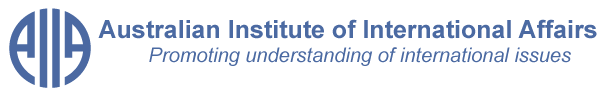 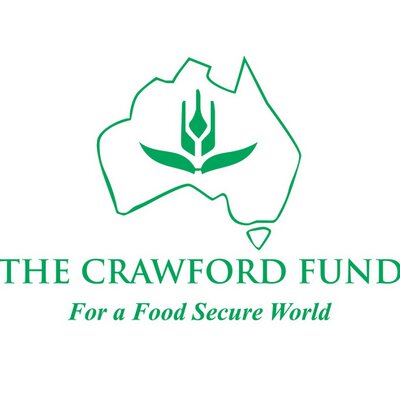 Security3: Food Security, Biosecurity and National Security in the Melanesian ArcWednesday 22 February 2017Australian Institute of International Affairs Conference Centre 32 Thesiger Court, Deakin, CanberraProgram Arrival 									           08.30-09.00Welcoming Address								           09.00-09.15The Hon John Anderson AO, former Deputy Prime Minister; Chair, The Crawford Fund Intersection of Food, Bio and National Security				           09.15-10.30 Bill Magee, Project Leader, Plant Biosecurity Cooperative Research CentreDr Colin Chartres, Adjunct Professor, Crawford School of Public Policy, Australian National University; Director of Training and Master Classes, The Crawford Fund Moderator: Melissa Conley Tyler, National Executive Director, Australian Institute of International AffairsMorning Tea									           10.30-11.00 Overview of Melanesian Nations 						           11.00-12.30His Excellency Mr Yogesh Punja, High Commissioner of FijiHis Excellency Mr Collin Beck, High Commissioner of Solomon IslandsModerator: Ruth Pearce, former Australian High Commissioner to the Solomon Islands; former Ambassador to Poland, the Philippines and the Russian Federation; Mentor/Presenter, National Security College, Australian National University Lunch										             12.30-1.30Agriculture, Plants and Animals						               1.30-3.00 Professor Andrew Campbell FAICD, Chief Executive Officer, Australian Centre for International Agricultural ResearchDr Bryant Allen, Honorary Associate Professor, State, Society and Governance in Melanesia Program, ANU College of Asia and the PacificProfessor Tom Kompas, Foundation Director, Australian Centre for Biosecurity and Environmental Economics; Chief Investigator, Centre of Excellence for Biosecurity Risk Analysis, University of Melbourne Moderator: Dr Denis Blight AO FRSA, Chief Executive, The Crawford FundAfternoon Tea								               3.00-3.30 Fisheries									               3.30-5.00Associate Professor Meg Keen, Senior Policy Fellow, ANU College of Asia and the Pacific; former Senior Analyst, Office of National Assessments Judy Swann OAM, Director, Pacific Islands and Maritime Security, Pacific and Timor-Leste Branch, Department of Defence Brooke Campbell, Research Fellow, Fisheries Governance Research Program, Australian National Centre for Ocean Resources and Security (ANCORS), University of Wollongong Moderator: Fiona Lynn, Director, Agriculture and Food Security Section, Private Sector, Development Finance and Agricultural Development Branch, Department of Foreign Affairs and Trade Concluding Remarks Jim Ingram AO FAIIA, former senior diplomat; Director-General of the Australian Development Assistance Bureau; Executive Director, UN World Food Programme AttendeesTristan Armstrong, Assistant Director, Agriculture and Food Security Section, Private Sector, Development Finance and Agricultural Development Branch, Department of Foreign Affairs and TradeNicola Bauman, Plant Health Surveillance Section, Plant Health Policy Branch, Biosecurity Plant Division, Department of Agriculture and Water Resources Dr Mike Bourke, Honorary Associate Professor, State, Society and Governance in Melanesia Program, ANU College of Asia and the PacificNat Burke, Policy Manager, Asia-Pacific Sustainable Development, WWF-AustraliaJessica Collingwood, Foreign Policy White Paper Taskforce, Department of Foreign Affairs and TradeDenis Davey, Assistant Director, Vanuatu Section, Melanesia Branch, Pacific Division, Department of Foreign Affairs and TradeJulie Delforce, Sector Specialist, Agriculture and Food Security Section, Private Sector, Development Finance and Agricultural Development Branch, Department of Foreign Affairs and TradeMelissa Dodd, Plant Health Surveillance Section, Plant Health Policy Branch, Biosecurity Plant Division, Department of Agriculture and Water Resources Dan Etherington, Founder/Director, Kokonut PacificRichard Etherington, Managing Director, Kokonut Pacific Jessica Evans, Policy Officer, Agriculture and Food Security Section, Private Sector, Development Finance and Agricultural Development Branch, Department of Foreign Affairs and TradeTim Gill, Sector Specialist, Agriculture and Food Security Section, Private Sector, Development Finance and Agricultural Development Branch, Department of Foreign Affairs and TradeSarah Greenbaum, Foreign Policy White Paper Taskforce, Department of Foreign Affairs and TradeDr Tony Gregson AM FTSE, Chairman of Plant Health Australia; former Chair of the Board of Trustees, Bioversity International; Board Member, The Crawford FundDr Dorothy Horsfield, Visiting Fellow, ANU College of Arts and Social SciencesDr Bruce Hunt, Research Fellow, ANU College of Arts and Social Sciences Fareeha Ibrahim, Development Consultant Pablo Kang, Assistant Secretary, Melanesia Branch, Department of Foreign Affairs and TradeDr Stephen Kendal DPA, Consultant, Lobbyist and PublicistProfessor John Lovett, foundation Chairman, Board of the Cooperative Research Centre for National Plant Biosecurity; Member, Foundation Board of the Global Crop Diversity TrustBob Lowry, ACT Branch President, Australian Institute of International Affairs The Hon Bob McMullan, former Minister for Trade, Administrative Services and the Arts; former Parliamentary Secretary for International Development Assistance; Visiting Fellow, Crawford School of Public Policy, Australian National UniversityOscar Metcalfe, Student, Crawford School of Public PolicyDr Chad Mitcham, Official History of Australian Operations in Iraq and Afghanistan, Australian War Memorial Nick Nolan, Assistant Director, Plant Biosecurity, Department of Agriculture and Water ResourcesDr John Radcliffe AM FTSE, Honorary Research Fellow, CSIRO; Board Member, The Crawford Fund Cathy Reade, Director, Public Affairs and Communication, The Crawford FundProfessor Tim Reeves, Chair, ATSE Agriculture Forum Leadership Group, The Crawford FundAshton Robinson, Honorary Fellow, School of Social and Political Sciences, The University of Melbourne; former Assistant-Director General, Office of National AssessmentsAnne Sanderson, Project Officer, Australian Centre for International Agricultural ResearchErik Scholte, Solomon Islands Section, Melanesia Branch, Department of Foreign Affairs and TradeDr Sue Thompson, Lecturer, National Security College, ANU Andrew Trainer, Director, Analysis and Intelligence Section, Targeting and Enforcement Branch, Compliance Division, Department of Agriculture and Water Resources Melissa Wood, Director, Australian International Food Security Research Centre, Australian Centre for International Agricultural ResearchYasmine Chatila Zwahlen, Ambassador designate of Switzerland to Kiribati, Nauru, Papua New Guinea, Solomon Islands and Vanuatu, Embassy of Switzerland